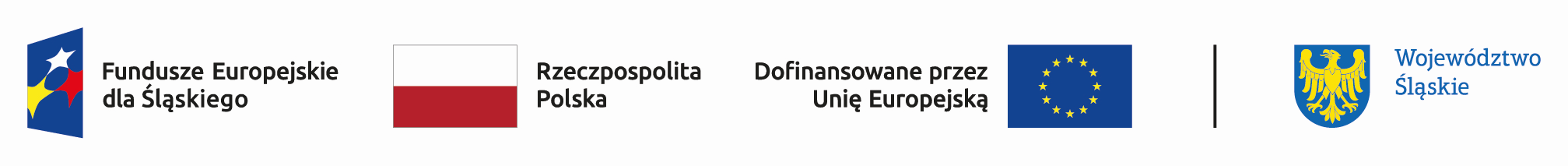 REGULAMIN REKRUTACJI DO PROJEKTU:„ DZIECIAK SMART – Spostrzegawczy, Mądry, Aktywny, Rezolutny i Twórczy”, realizowanego w ramach programu Fundusze Europejskie dla Śląskiego 2021-2027PRIORYTET FESL.06 	Fundusze Europejskie dla edukacjiDZIAŁANIE 6.1 		Edukacja przedszkolna 
TYP: 				Wsparcie edukacji przedszkolnej poprzez organizację zajęć dodatkowych oraz doposażenie.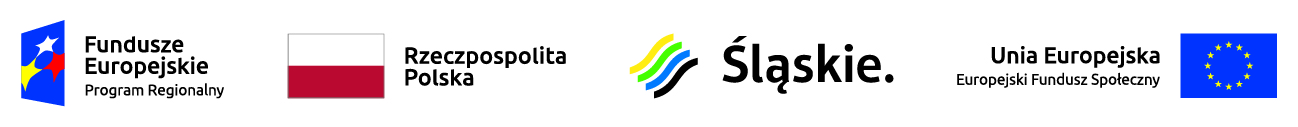 § 1Informacje ogólne o projekcie Ilekroć w Regulaminie Rekrutacji do projektu, zwanym w dalszej części „Regulaminem” 
        jest mowa o :Projekcie – należy przez to rozumieć projekt nr FESL.06.01-IZ.01-0051/23-001                                       pn: „ DZIECIAK SMART – Spostrzegawczy, Mądry, Aktywny, Rezolutny i Twórczy” ,
zwany dalej „Projektem”.Beneficjencie projektu – należy przez to rozumieć :  Gminę Koszęcin , 42-286 Koszęcin 
ul. Powstańców Śl.10.Podmiotach realizujących projekt – należy przez to rozumieć:- Zespół Obsługi Placówek Oświatowych, 42-286 Koszęcin ul. Powstańców Śl.9,- Zespół Szkolno-Przedszkolny, 42-286 Koszęcin ul. Sobieskiego 7,- Zespół Szkolno-Przedszkolny , 42-288 Strzebiń ul. Lompy 9,- Zespół Szkolno-Przedszkolny, 42-700 Sadów ul. Powstańców Śl. 72,- Zespół Szkolno-Przedszkolny, 42-700 Rusinowice ul. Lompy 18.      4.   Uczestniczce/Uczestniku projektu – należy przez to rozumieć dziecko zgłoszone przez rodzica/opiekuna prawnego  i zakwalifikowane do udziału w Projekcie na zasadach opisanych w niniejszym Regulaminie.2.  Celem Projektu jest wsparcie edukacji przedszkolnej w Gminie Koszęcin poprzez realizację zajęć dodatkowych dla 185 dzieci w wieku od 3 do 6 lat i doposażenie 4 przedszkoli publicznych :                                   w Koszęcinie, Strzebiniu, Sadowie i Rusinowicach.3. Projekt realizowany będzie w okresie od  02.01.2024 do 30.06.2025 r.§ 2Grupa docelowa 1. Uczestniczką/Uczestnikiem projektu może być osoba spełniająca następujące kryteria:mieszka na terenie województwa śląskiego, jest dzieckiem w wieku 3 – 6 lat i uczęszcza do przedszkola publicznego, w którym  realizowany jest Projekt,rodzic/opiekun prawny dziecka dopełni wszelkich formalności tj: dostarczy osobiście                             do przedszkola, do którego uczęszcza dziecko , czytelnie wypełnione oraz własnoręcznie podpisane dokumenty rekrutacyjne do projektu lub prześle na adres mailowy tego przedszkola skany czytelnie i kompletnie wypełnionych oraz własnoręcznie podpisanych dokumentów rekrutacyjnych.Udział Uczestniczek/Uczestników w projekcie jest bezpłatny.Koszt uczestnictwa Uczestniczek/Uczestników projektu ponosi Beneficjent ze środków 	otrzymanych na realizację projektu.§ 3Zakres wsparciaProjektem objęte zostały Przedszkola publiczne działające na terenie Gminy Koszęcin.Informacje o Projekcie zostaną zamieszczone na stronie 
     internetowej oraz Facebooku Gminy Koszęcin oraz Przedszkoli objętych Projektem.W ramach realizacji Projektu przewidziano organizację następujących zajęć:Zajęcia w ramach Projektu odbywać się będą zgodnie z obowiązującym Harmonogramem zajęć 
    opracowanych przez Przedszkole.§ 4Zasady rekrutacjiRekrutacja Uczestników projektu jest zgodna z polityką równości szans i niedyskryminacji:                         w projekcie mogą uczestniczyć wszystkie osoby spełniające kryteria dla grup docelowych, bez względu na płeć, niepełnosprawność, narodowość, wykluczenie społeczne, czy światopogląd.Rekrutacja Uczestników projektu ma charakter otwarty i jest prowadzona w sposób bezstronny                   i jawny.W rekrutacji mogą brać udział  dzieci uczęszczających do przedszkoli publicznych w Gminie Koszęcin w roku szkolnym 2023/2024 i 2024/2025.Warunkiem przystąpienia do Projektu jest  spełnienie łącznie następujących warunków:1)   dziecko uczęszcza do przedszkola publicznego;2)   rodzic/opiekun prawny dziecka dopełni wszystkich formalności tj. złoży kompletnie                               i czytelnie wypełnione oraz własnoręcznie podpisane dokumenty rekrutacyjne do projektu :       -  osobiście w przedszkolu, do którego uczęszcza dziecko, lub       -  w formie skanów  na adres mailowy tego przedszkola.Terminy rekrutacji  oraz wzory Dokumentów o których mowa w ust. 4 będą udostępnione                           na stronach internetowych podmiotów wymienionych w § 1 ust. 1 pkt. 3 , na stronie internetowej Gminy Koszęcin oraz w Biurze Projektu -siedzibie Zespołu Obsługi Placówek Oświatowych                       w  Koszęcinie i  w Przedszkolach realizujących Projekt.Dokumenty złożone po terminie zakończenia rekrutacji, jak również dokumenty złożone wielokrotnie, nie będą podlegać rozpatrzeniu.§ 5Przebieg i zakończenie rekrutacjiPo upływie terminu składania dokumentów Komisja kwalifikacyjna w składzie: Dyrektor 
( Wicedyrektor ) danego Zespołu Szkolno-Przedszkolnego oraz Koordynator Projekty dokonają weryfikacji złożonej dokumentacji pod kątem kompletności i poprawności wypełnienia.Na potrzeby rekrutacji do Projektu przyjęto wagi dla poszczególnych kryteriów w oparciu o które Komisja przyzna punkty ,dokonując weryfikacji złożonych Wniosków:Zgodnie z uzyskaną ilością punktów, stworzona zostanie lista uczestników w podziale                                  na poszczególne zajęcia dodatkowe.W przypadku uzyskania takiej samej liczby punktów decydować będzie data ( godzina ) wpływu kompletu dokumentów zgłoszeniowych.Lista Uczestników do poszczególnych zajęć i grup zostanie zamknięta po zakwalifikowaniu  założonej w Projekcie liczby dzieci.Po wyczerpaniu wolnych miejsc z listy podstawowej zgłaszający się kandydaci będą umieszczani na liście rezerwowej, z zachowaniem zapisów ust. 4.W przypadku rezygnacji Uczestniczki/Uczestnika z udziału w Projekcie, do Projektu kwalifikowane będą kolejne osoby według kolejności  obowiązującej na liście rezerwowej.Rekrutacja uzupełniająca będzie prowadzona w trybie ciągłym.O wynikach rekrutacji rodzice/opiekunowie prawni zostaną powiadomieni drogą mailową lub telefonicznie. Rodzice/Opiekunowie prawni dzieci zakwalifikowanych do uczestnictwa w projekcie są zobowiązani do zapoznania się z niniejszym Regulaminem.§6Zasady rezygnacji z uczestnictwa w projekcieW przypadku rezygnacji z projektu, Uczestniczka/Uczestnik  zobowiązany jest do złożenia pisemnego oświadczenia dotyczącego przyczyn rezygnacji.Rezygnacja z udziału w projekcie nie pociąga za sobą restrykcji finansowych.Beneficjent zastrzega sobie prawo skreślenia Uczestniczki/Uczestnika z listy Uczestników Projektu w przypadku naruszenia przez niego niniejszego Regulaminu oraz zasad współżycia społecznego. § 7Uczestnik projektu ma prawo do nieodpłatnego korzystania z materiałów i pomocy dydaktycznych zakupionych w ramach Projektu.Uczestnik projektu jest zobowiązany do:a) aktywnego udziału w projekcie;b) regularnego uczestniczenia w zajęciach organizowanych w ramach projektu;c) wyrażenia zgody na publikację dokumentów i zdjęć dziecka, związanych z realizacją projektu.§ 8Postanowienia końcoweRegulamin wchodzi w życie z dniem 24/11/2023 i obowiązuje przez czas trwania projektu.Regulamin jest dostępny w biurze projektu, w przedszkolach w których realizowany jest projekt oraz na stronie internetowej Gminy Koszęcin i Zespołów Szkolno-Przedszkolnych działających w Gminie Koszęcin.Niniejszy regulamin może ulec zmianie w przypadku, gdy będzie to konieczne z uwagi                             na zmiany wprowadzone do wniosku o dofinansowanie projektu, zmianę przepisów prawa, lub warunków umowy o dofinansowanie projektu, a także pisemnego zlecenia wprowadzenia określonych zmian ze strony organów lub instytucji uprawnionych do dokonania oceny    
i kontroli realizacji projektu.Załączniki:Załącznik nr 1		Deklaracja uczestnictwa w projekcie.Załączniki nr 2a-2d	Formularze rekrutacyjne dla poszczególnych Przedszkoli.Załącznik nr 3		Decyzja Komisji Rekrutacyjnej.Załącznik nr 4		Oświadczenie o wyrażeniu zgody na przetwarzanie danych osobowych
				uczestnika projektu.Zespół Szkolno-Przedszkolny w Koszęcinie – Przedszkole pod Dębem w KoszęcinieZespół Szkolno-Przedszkolny w Koszęcinie – Przedszkole pod Dębem w KoszęcinieZespół Szkolno-Przedszkolny w Koszęcinie – Przedszkole pod Dębem w KoszęcinieZespół Szkolno-Przedszkolny w Koszęcinie – Przedszkole pod Dębem w KoszęcinieL.p.Nazwa zajęć dodatkowychOpis zajęć dodatkowychGrupa docelowa -dzieci               w wieku:1MALI ŚLĄZACY (MŚ)Zajęcia z tańca i śpiewu regionalnego4-5 lat2BADACZE I ODKRYWCY (BIO)Zajęcia przyrodniczo-ekologiczne4-6 lat3MALI KUCHARZE (MK)Zajęcia kulinarno-dietetyczne4-6 lat4ZAKODOWANI NA ROZWÓJ (ZNR)Zajęcia z robotyki i kodowania5-6 latZespół Szkolno-Przedszkolny w Sadowie – Przedszkole im. Kubusia PuchatkaZespół Szkolno-Przedszkolny w Sadowie – Przedszkole im. Kubusia PuchatkaZespół Szkolno-Przedszkolny w Sadowie – Przedszkole im. Kubusia PuchatkaZespół Szkolno-Przedszkolny w Sadowie – Przedszkole im. Kubusia PuchatkaL.p.Nazwa zajęć dodatkowychOpis zajęć dodatkowychGrupa docelowa-dzieci               w wieku:1MALI ŚLĄZACY (MŚ)Zajęcia z tańca i śpiewu regionalnego4-5 lat2BADACZE I ODKRYWCY (BIO)Zajęcia przyrodniczo-ekologiczne4-6 lat3ZAKODOWANI NA ROZWÓJ (ZNR)Zajęcia z robotyki i kodowania5-6 lat4MANUALNIE KREATYWNI (MK)Zajęcia ceramiczne3-6 lat5KOMUNIKATYWNI (K)Profilaktyka logopedyczna4-5 latZespół Szkolno-Przedszkolny w Strzebiniu – Przedszkole w StrzebiniuZespół Szkolno-Przedszkolny w Strzebiniu – Przedszkole w StrzebiniuZespół Szkolno-Przedszkolny w Strzebiniu – Przedszkole w StrzebiniuZespół Szkolno-Przedszkolny w Strzebiniu – Przedszkole w StrzebiniuL.p.Nazwa zajęć dodatkowychOpis zajęć dodatkowychGrupa docelowa-dzieci               w wieku:1MALI ŚLĄZACY (MŚ)Zajęcia z tańca i śpiewu regionalnego4-5 lat2BADACZE I ODKRYWCY (BIO)Zajęcia przyrodniczo-ekologiczne4-6 lat3ZAKODOWANI NA ROZWÓJ (ZNR)Zajęcia z robotyki i kodowania5-6 lat4SZACHOWE BYSTRZAKI (SB)Zajęcia szachowe6 lat5WIEM, KIM BĘDĘ (WKB)Zajęcia z preorientacji zawodowej5-6 latZespół Szkolno-Przedszkolny w Rusinowicach – Przedszkole w RusinowicachZespół Szkolno-Przedszkolny w Rusinowicach – Przedszkole w RusinowicachZespół Szkolno-Przedszkolny w Rusinowicach – Przedszkole w RusinowicachZespół Szkolno-Przedszkolny w Rusinowicach – Przedszkole w RusinowicachL.p.Nazwa zajęć dodatkowychOpis zajęć dodatkowychGrupa docelowa-dzieci               w wieku:1MALI ŚLĄZACY (MŚ)Zajęcia z tańca i śpiewu regionalnego4-5 lat2BADACZE I ODKRYWCY (BIO)Zajęcia przyrodniczo-ekologiczne4-6 lat3ZAKODOWANI NA ROZWÓJ (ZNR)Zajęcia z robotyki i kodowania5-6 lat4SZACHOWE BYSTRZAKI (SB)Zajęcia szachowe5-6 lat5SPORTOWE LUDKI (SL)Zajęcia sportowo-ruchowe4-6 latZłożenie w terminie kompletnej dokumentacji10 pktPosiadanie przez dziecko orzeczenia o niepełnosprawności5 pktDziecko z rodziny wielodzietnej ( co najmniej troje dzieci w wieku do 18 lat )5 pktDwoje lub więcej dzieci uczęszczających do danego przedszkola5 pkt